We all know that sitting for long periods is bad for your back.  However it is often difficult to break the routine of long periods sat in one position or hard to discipline yourself to do a few exercises regularly.  Maybe you feel self-conscious exercising at your desk.  Believe me a couple of minutes is time well spent and your colleagues will be envious rather than mocking.  Perhaps you can even be the catalyst and everyone will join in with you as the lead.Some of the problems that occur when we spend too long sitting are shown below.In addition to the points shown in the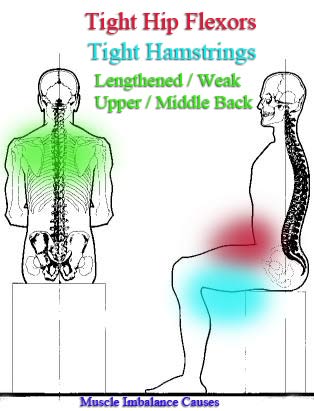 image the front of the chest becomestight and the arms internally rotated.The head often pokes forward (forward head posture)When we sit for too long in one positionthe circulation becomes sluggish.Here are a few tips regarding posture when sat at a desk. 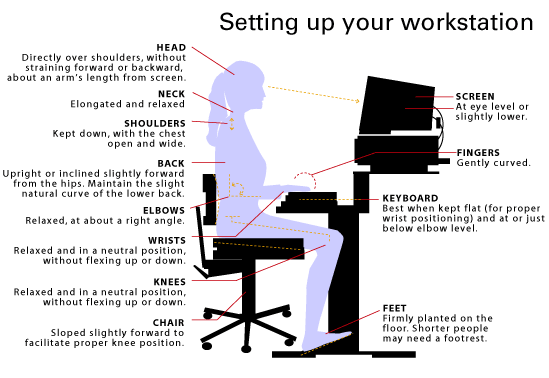 Even if your posture is great you should not maintain one position for too long.  Try to move at least every hour.  If possible set your watch to remind you to do a quick few exercises every hour. Finally here are a few exercises for you to try.LIFT LEG AND TWISTThis exercise is great for mobilizing the thoracic spine and stretching the hamstrings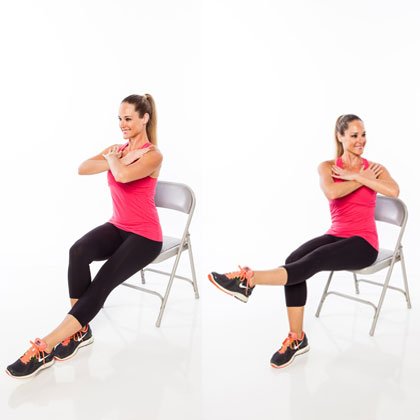 Sit slightly forward on the chair.Cross your arms across your chest and lengthen through the spine (remember not to shrug your Shoulders).As you extend the right leg rotate to the right. Repeat to the other sideDo at least 5 times each way.ARM AND LEG TONING / CIRCULATIONThis exercise will get your blood circulating in the areas that have been static while you have been sitting – the thighs, buttocks and shoulders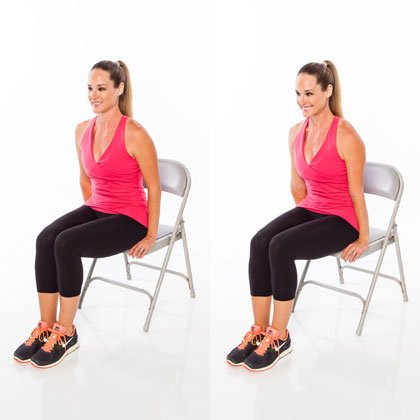 Sit slightly forward on the chairPlace your hand either side of your thighsAnd your feet flat and knees together.Squeeze your knees together and contract your buttocks as you push down through your hands to extend your elbows.Feel your shoulders stretch down away fromyour ears and lengthen through the top of the headRepeat 10 times. SPINE TWIST AND STRETCH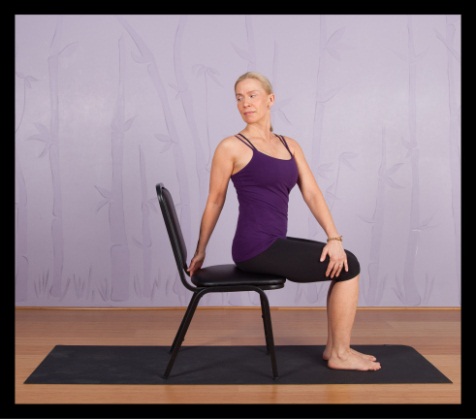 Sitting on the edge of your chair with your feet and knees together.Place your left hand on your right knee and yourRight hand at the back of the chair.Sit up tall through your spine and rotate round to the right.Breath out to rotate round and breath in to return to the front.Repeat turning 5 times to each side.Breathing slowly and deeply whilst doing this exercise is important since it is a refreshing change for the body from the shallow breathing that we adopt whilst seated.HIP STRETCH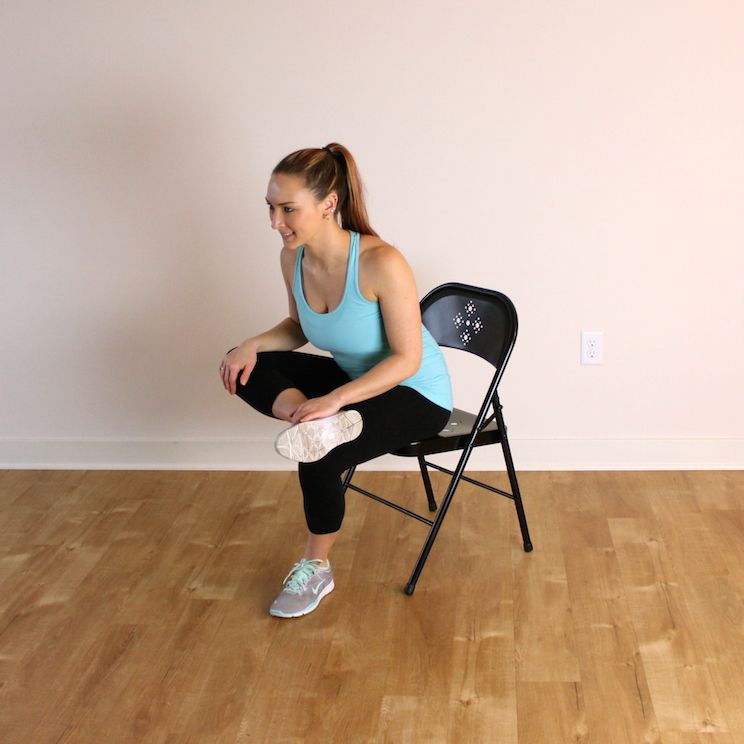 Whilst sitting the hips are fixed in flexion and in some cases a degree of internal rotation.  This exercise opens out and stretches the hips.Sitting on the edge of your chair cross one leg over the otherresting the ankle on the opposite knee.Lower the elevated knee as far as you can then lean forward at the waist, keeping your head up.Lean forwards to a stretch point then back 5 times each side THORACIC SPINE EXTENSIONThis exercise is pictured using a ball but can be performed without.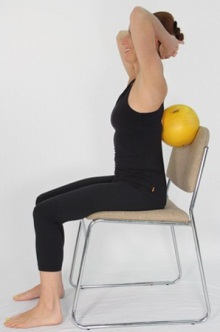 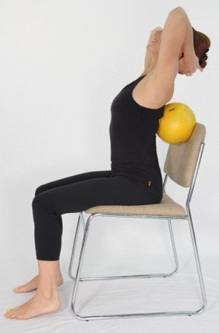 Sitting in a chair with your feel flat on the ground and knees apart.Sit tall through the spine and place your hands at the base of your skull.Engage your abs to support your lumbar spine and then lean backwards at the thoracic spine either over the ball or the back of the chair.Support your head with your hands and be careful not to let your chin poke forwardsHold for 10 secondsSHOULDER CIRCLES AND EXTERNAL ROTATIONThese exercises are straight from our warm up routine so don’t need pictures. Sitting upright in your chair, stretch tall through your head.  Feeling length through your neck throughout, circle your shoulders backwards 5 times then forwards 5 timesSitting as above bend your elbows to a right angle and glue your elbows to your sides. Rotate your arms out sideways and brace your shoulders down and together, repeat 10 times.STAND UP SIT DOWNPlace your feet hip distance apart and without using your hands simply stand up and sit down again 10 times.  This will extend your hips and get your circulation going.NO EXCUSES!I have just done these exercises and they took me 4 minutes.  The benefits are well worth 4 minutes out of each hour.  Use the 4 minutes as time to clear your head and restart your circulation.NB:  These exercises are best done on a static chair.  If your chair has castors take extra care.Title: Desk Workout and AdviceDate:Feb 2017